                                  فرم ثبت نام برنامه تلویزیونی « امروز با من»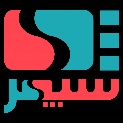                            مشخصات فردینام:نام خانوادگی:شماره ملی:ملیت:سال تولد:محل تولد:مدرک و رشته تحصیلی:تلفن همراه:آدرس پستی و تلفن:پست الکترونیک:       مشخصات شغلیشغل:نام موسسه یا سازمان:سمت:آدرس پستی محل کار و تلفن:سوابق اجرا یا بازیگریلطفا تمامی موارد بالا را کامل بفرمایید.تصویری از کارت ملی خود را پیوست کنید.در صورتی که دانشجو یا دانش آموز هستید مشخصات محل تحصیل را در بخش مشخصات شغلی درج کنید.